Лучше спросите у Софии!
В последний день форума «Открытые инновации» организаторы приготовили сюрприз для СМИ. 18 октября в 13:00 журналисты получат уникальную возможность проинтервьюировать самого очаровательного и романтичного в мире человекоподобного робота Софию. Все желающие смогут сами спросить у Софии напрямую, хочет ли она убивать людей и был ли ее утвердительный ответ в марте 2016-го шуткой, как уверяла всех команда разработчиков. Когда наступит конец света, нравятся ли ей лысые мужчины и вообще какие мужчины ей нравятся, как бросить курить и когда роботы поработят людей... А один из создателей гуманоида Бен Герцель ответит на вопросы, когда производство роботов станет массовым и зачем и не разработал ли он так, на всякий случай, парочку Терминаторов? Место проведения: Пресс-центр Форума, 3 этажКонтакты для СМИ:Гордеева Светлана,Тел.: +7 (967) 198 84 43Telegram-канал «ОТКРЫТЫЕ ИННОВАЦИИ» – самые свежие новости, полезная информация, интересные инсайды здесь. Подробнее о форуме «Открытые инновации» здесь.Справочная информацияФорум «Открытые инновации»Ежегодный форум «Открытые инновации» проводится в Москве с 2012 года под эгидой Правительства Российской Федерации и по праву считается уникальной дискуссионной площадкой среди участников формирования инновационной экосистемы. Соорганизаторами форума выступают: Министерство экономического развития Российской Федерации, Правительство Москвы, Фонд инфраструктурных и образовательных программ «РОСНАНО», Российская венчурная компания, Фонд содействия инновациям, Фонд «Сколково», Внешэкономбанк. Мероприятие пройдет при участии Консультативного совета по иностранным инвестициям. Основная цель форума – развитие и коммерциализация новейших технологий, популяризация мировых технологических брендов и создание новых инструментов международного сотрудничества в сфере инноваций. В рамках программы проводятся пленарные заседания и тематические сессии, выставка, образовательные мероприятия, семинары и мастер-классы, инновационные шоу, деловые встречи, создаются возможности для неформального общения. https://forinnovations.ru/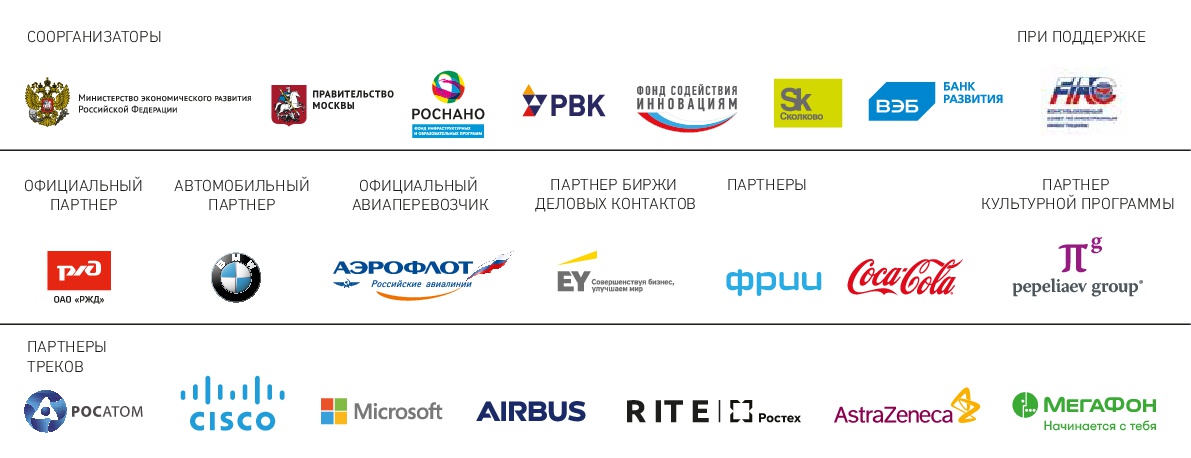 